※填表時，請參閱背面說明                                                                                                                                全民健康保險保險對象變更事項申報表本署於受理並完成變更資料時，將註銷原使用之健保卡，故請保險對象另填「請領健保卡申請表」，並繳交工本費200元，申請換發新卡。全民健康保險保險對象變更事項申報表 全民健康保險保險對象變更事項申報表 全民健康保險保險對象變更事項申報表 全民健康保險保險對象變更事項申報表 全民健康保險保險對象變更事項申報表 全民健康保險保險對象變更事項申報表 全民健康保險保險對象變更事項申報表 全民健康保險保險對象變更事項申報表 全民健康保險保險對象變更事項申報表 全民健康保險保險對象變更事項申報表 全民健康保險保險對象變更事項申報表 全民健康保險保險對象變更事項申報表 全民健康保險保險對象變更事項申報表 全民健康保險保險對象變更事項申報表 全民健康保險保險對象變更事項申報表 全民健康保險保險對象變更事項申報表 全民健康保險保險對象變更事項申報表 全民健康保險保險對象變更事項申報表 全民健康保險保險對象變更事項申報表 全民健康保險保險對象變更事項申報表 全民健康保險保險對象變更事項申報表 全民健康保險保險對象變更事項申報表 全民健康保險保險對象變更事項申報表 全民健康保險保險對象變更事項申報表 全民健康保險保險對象變更事項申報表 全民健康保險保險對象變更事項申報表 全民健康保險保險對象變更事項申報表 全民健康保險保險對象變更事項申報表 全民健康保險保險對象變更事項申報表 全民健康保險保險對象變更事項申報表 全民健康保險保險對象變更事項申報表 全民健康保險保險對象變更事項申報表 全民健康保險保險對象變更事項申報表 全民健康保險保險對象變更事項申報表 全民健康保險保險對象變更事項申報表 全民健康保險保險對象變更事項申報表 全民健康保險保險對象變更事項申報表 全民健康保險保險對象變更事項申報表 全民健康保險保險對象變更事項申報表 全民健康保險保險對象變更事項申報表 全民健康保險保險對象變更事項申報表 全民健康保險保險對象變更事項申報表 收  件  章收  件  章收  件  章收  件  章收  件  章收  件  章分區業務組分區業務組分區業務組分區業務組分區業務組分區業務組分區業務組分區業務組分區業務組分區業務組業務組業務組業務組業務組業務組業務組業務組業務組業務組業務組表號：承表 □Q □R表號：承表 □Q □R表號：承表 □Q □R表號：承表 □Q □R表號：承表 □Q □R表號：承表 □Q □R表號：承表 □Q □R表號：承表 □Q □R表號：承表 □Q □R表號：承表 □Q □R表號：承表 □Q □R表號：承表 □Q □R表號：承表 □Q □R表號：承表 □Q □R表號：承表 □Q □R表號：承表 □Q □R表號：承表 □Q □R表號：承表 □Q □R表號：承表 □Q □R表號：承表 □Q □R表號：承表 □Q □R表號：承表 □Q □R表號：承表 □Q □R表號：承表 □Q □R表號：承表 □Q □R表號：承表 □Q □R表號：承表 □Q □R表號：承表 □Q □R表號：承表 □Q □R表號：承表 □Q □R表號：承表 □Q □R表號：承表 □Q □R表號：承表 □Q □R表號：承表 □Q □R表號：承表 □Q □R表號：承表 □Q □R表號：承表 □Q □R表號：承表 □Q □R表號：承表 □Q □R表號：承表 □Q □R表號：承表 □Q □R表號：承表 □Q □R民國民國民國年月日申報申報投保單位代號投保單位代號投保單位代號民國民國民國年月份第月份第月份第月份第號表被保險人資料變更（變更前原報資料）（下列各欄請按原報資料填寫）被保險人資料變更（變更前原報資料）（下列各欄請按原報資料填寫）被保險人資料變更（變更前原報資料）（下列各欄請按原報資料填寫）被保險人資料變更（變更前原報資料）（下列各欄請按原報資料填寫）被保險人資料變更（變更前原報資料）（下列各欄請按原報資料填寫）被保險人資料變更（變更前原報資料）（下列各欄請按原報資料填寫）被保險人資料變更（變更前原報資料）（下列各欄請按原報資料填寫）被保險人資料變更（變更前原報資料）（下列各欄請按原報資料填寫）被保險人資料變更（變更前原報資料）（下列各欄請按原報資料填寫）被保險人資料變更（變更前原報資料）（下列各欄請按原報資料填寫）被保險人資料變更（變更前原報資料）（下列各欄請按原報資料填寫）被保險人資料變更（變更前原報資料）（下列各欄請按原報資料填寫）被保險人資料變更（變更前原報資料）（下列各欄請按原報資料填寫）被保險人資料變更（變更前原報資料）（下列各欄請按原報資料填寫）被保險人資料變更（變更前原報資料）（下列各欄請按原報資料填寫）被保險人資料變更（變更前原報資料）（下列各欄請按原報資料填寫）被保險人資料變更（變更前原報資料）（下列各欄請按原報資料填寫）被保險人資料變更（變更前原報資料）（下列各欄請按原報資料填寫）被保險人資料變更（變更前原報資料）（下列各欄請按原報資料填寫）被保險人資料變更（變更前原報資料）（下列各欄請按原報資料填寫）被保險人資料變更（變更前原報資料）（下列各欄請按原報資料填寫）被保險人資料變更（變更前原報資料）（下列各欄請按原報資料填寫）被保險人資料變更（變更前原報資料）（下列各欄請按原報資料填寫）被保險人資料變更（變更前原報資料）（下列各欄請按原報資料填寫）被保險人資料變更（變更前原報資料）（下列各欄請按原報資料填寫）被保險人資料變更（變更前原報資料）（下列各欄請按原報資料填寫）被保險人資料變更（變更前原報資料）（下列各欄請按原報資料填寫）被保險人資料變更（變更前原報資料）（下列各欄請按原報資料填寫）變更後資料（僅填寫有變更之項目，未變更無需填寫）變更後資料（僅填寫有變更之項目，未變更無需填寫）變更後資料（僅填寫有變更之項目，未變更無需填寫）變更後資料（僅填寫有變更之項目，未變更無需填寫）變更後資料（僅填寫有變更之項目，未變更無需填寫）變更後資料（僅填寫有變更之項目，未變更無需填寫）變更後資料（僅填寫有變更之項目，未變更無需填寫）變更後資料（僅填寫有變更之項目，未變更無需填寫）變更後資料（僅填寫有變更之項目，未變更無需填寫）變更後資料（僅填寫有變更之項目，未變更無需填寫）變更後資料（僅填寫有變更之項目，未變更無需填寫）變更後資料（僅填寫有變更之項目，未變更無需填寫）變更後資料（僅填寫有變更之項目，未變更無需填寫）變更後資料（僅填寫有變更之項目，未變更無需填寫）變更後資料（僅填寫有變更之項目，未變更無需填寫）變更後資料（僅填寫有變更之項目，未變更無需填寫）變更後資料（僅填寫有變更之項目，未變更無需填寫）變更後資料（僅填寫有變更之項目，未變更無需填寫）變更後資料（僅填寫有變更之項目，未變更無需填寫）變更後資料（僅填寫有變更之項目，未變更無需填寫）變更後資料（僅填寫有變更之項目，未變更無需填寫）變更後資料（僅填寫有變更之項目，未變更無需填寫）變更後資料（僅填寫有變更之項目，未變更無需填寫）變更後資料（僅填寫有變更之項目，未變更無需填寫）變更後資料（僅填寫有變更之項目，未變更無需填寫）變更後資料（僅填寫有變更之項目，未變更無需填寫）變更後資料（僅填寫有變更之項目，未變更無需填寫）變更後資料（僅填寫有變更之項目，未變更無需填寫）變更後資料（僅填寫有變更之項目，未變更無需填寫）變更後資料（僅填寫有變更之項目，未變更無需填寫）變更後資料（僅填寫有變更之項目，未變更無需填寫）變更後資料（僅填寫有變更之項目，未變更無需填寫）變更後資料（僅填寫有變更之項目，未變更無需填寫）變更後資料（僅填寫有變更之項目，未變更無需填寫）變更後資料（僅填寫有變更之項目，未變更無需填寫）變更後資料（僅填寫有變更之項目，未變更無需填寫）變更後資料（僅填寫有變更之項目，未變更無需填寫）變更後資料（僅填寫有變更之項目，未變更無需填寫）變更後資料（僅填寫有變更之項目，未變更無需填寫）變更後資料（僅填寫有變更之項目，未變更無需填寫）姓   名國民身分證統一編號（居留證號碼）國民身分證統一編號（居留證號碼）國民身分證統一編號（居留證號碼）國民身分證統一編號（居留證號碼）國民身分證統一編號（居留證號碼）國民身分證統一編號（居留證號碼）國民身分證統一編號（居留證號碼）國民身分證統一編號（居留證號碼）國民身分證統一編號（居留證號碼）國民身分證統一編號（居留證號碼）國民身分證統一編號（居留證號碼）國民身分證統一編號（居留證號碼）國民身分證統一編號（居留證號碼）國民身分證統一編號（居留證號碼）國民身分證統一編號（居留證號碼）國民身分證統一編號（居留證號碼）國民身分證統一編號（居留證號碼）出生年月日（民前出生者請加註「-」）出生年月日（民前出生者請加註「-」）出生年月日（民前出生者請加註「-」）出生年月日（民前出生者請加註「-」）出生年月日（民前出生者請加註「-」）出生年月日（民前出生者請加註「-」）出生年月日（民前出生者請加註「-」）出生年月日（民前出生者請加註「-」）出生年月日（民前出生者請加註「-」）委託安置低收入戶之縣市政府代碼（如說明三）姓  名姓  名姓  名姓  名國民身分證統一編號（居留證號碼）國民身分證統一編號（居留證號碼）國民身分證統一編號（居留證號碼）國民身分證統一編號（居留證號碼）國民身分證統一編號（居留證號碼）國民身分證統一編號（居留證號碼）國民身分證統一編號（居留證號碼）國民身分證統一編號（居留證號碼）國民身分證統一編號（居留證號碼）國民身分證統一編號（居留證號碼）國民身分證統一編號（居留證號碼）出生年月日（民前出生者請加註「-」）出生年月日（民前出生者請加註「-」）出生年月日（民前出生者請加註「-」）出生年月日（民前出生者請加註「-」）出生年月日（民前出生者請加註「-」）出生年月日（民前出生者請加註「-」）出生年月日（民前出生者請加註「-」）出生年月日（民前出生者請加註「-」）出生年月日（民前出生者請加註「-」）出生年月日（民前出生者請加註「-」）出生年月日（民前出生者請加註「-」）出生年月日（民前出生者請加註「-」）出生年月日（民前出生者請加註「-」）委託安置低收入戶之縣市政府代碼（如說明三）委託安置低收入戶之縣市政府代碼（如說明三）委託安置低收入戶之縣市政府代碼（如說明三）委託安置低收入戶之縣市政府代碼（如說明三）委託安置低收入戶之縣市政府代碼（如說明三）委託安置低收入戶之縣市政府代碼（如說明三）委託安置低收入戶之縣市政府代碼（如說明三）委託安置低收入戶之縣市政府代碼（如說明三）委託安置低收入戶之縣市政府代碼（如說明三）委託安置低收入戶之縣市政府代碼（如說明三）委託安置低收入戶之縣市政府代碼（如說明三）委託安置低收入戶之縣市政府代碼（如說明三）姓   名國民身分證統一編號（居留證號碼）國民身分證統一編號（居留證號碼）國民身分證統一編號（居留證號碼）國民身分證統一編號（居留證號碼）國民身分證統一編號（居留證號碼）國民身分證統一編號（居留證號碼）國民身分證統一編號（居留證號碼）國民身分證統一編號（居留證號碼）國民身分證統一編號（居留證號碼）國民身分證統一編號（居留證號碼）國民身分證統一編號（居留證號碼）國民身分證統一編號（居留證號碼）國民身分證統一編號（居留證號碼）國民身分證統一編號（居留證號碼）國民身分證統一編號（居留證號碼）國民身分證統一編號（居留證號碼）國民身分證統一編號（居留證號碼）民前民前年年年月月日日委託安置低收入戶之縣市政府代碼（如說明三）姓  名姓  名姓  名姓  名國民身分證統一編號（居留證號碼）國民身分證統一編號（居留證號碼）國民身分證統一編號（居留證號碼）國民身分證統一編號（居留證號碼）國民身分證統一編號（居留證號碼）國民身分證統一編號（居留證號碼）國民身分證統一編號（居留證號碼）國民身分證統一編號（居留證號碼）國民身分證統一編號（居留證號碼）國民身分證統一編號（居留證號碼）國民身分證統一編號（居留證號碼）民前年年年年月月月月日日日日委託安置低收入戶之縣市政府代碼（如說明三）委託安置低收入戶之縣市政府代碼（如說明三）委託安置低收入戶之縣市政府代碼（如說明三）委託安置低收入戶之縣市政府代碼（如說明三）委託安置低收入戶之縣市政府代碼（如說明三）委託安置低收入戶之縣市政府代碼（如說明三）委託安置低收入戶之縣市政府代碼（如說明三）委託安置低收入戶之縣市政府代碼（如說明三）委託安置低收入戶之縣市政府代碼（如說明三）委託安置低收入戶之縣市政府代碼（如說明三）委託安置低收入戶之縣市政府代碼（如說明三）委託安置低收入戶之縣市政府代碼（如說明三）相關眷屬資料變更（變更前原報資料）（下列各欄請按原報資料填寫）相關眷屬資料變更（變更前原報資料）（下列各欄請按原報資料填寫）相關眷屬資料變更（變更前原報資料）（下列各欄請按原報資料填寫）相關眷屬資料變更（變更前原報資料）（下列各欄請按原報資料填寫）相關眷屬資料變更（變更前原報資料）（下列各欄請按原報資料填寫）相關眷屬資料變更（變更前原報資料）（下列各欄請按原報資料填寫）相關眷屬資料變更（變更前原報資料）（下列各欄請按原報資料填寫）相關眷屬資料變更（變更前原報資料）（下列各欄請按原報資料填寫）相關眷屬資料變更（變更前原報資料）（下列各欄請按原報資料填寫）相關眷屬資料變更（變更前原報資料）（下列各欄請按原報資料填寫）相關眷屬資料變更（變更前原報資料）（下列各欄請按原報資料填寫）相關眷屬資料變更（變更前原報資料）（下列各欄請按原報資料填寫）相關眷屬資料變更（變更前原報資料）（下列各欄請按原報資料填寫）相關眷屬資料變更（變更前原報資料）（下列各欄請按原報資料填寫）相關眷屬資料變更（變更前原報資料）（下列各欄請按原報資料填寫）相關眷屬資料變更（變更前原報資料）（下列各欄請按原報資料填寫）相關眷屬資料變更（變更前原報資料）（下列各欄請按原報資料填寫）相關眷屬資料變更（變更前原報資料）（下列各欄請按原報資料填寫）相關眷屬資料變更（變更前原報資料）（下列各欄請按原報資料填寫）相關眷屬資料變更（變更前原報資料）（下列各欄請按原報資料填寫）相關眷屬資料變更（變更前原報資料）（下列各欄請按原報資料填寫）相關眷屬資料變更（變更前原報資料）（下列各欄請按原報資料填寫）相關眷屬資料變更（變更前原報資料）（下列各欄請按原報資料填寫）相關眷屬資料變更（變更前原報資料）（下列各欄請按原報資料填寫）相關眷屬資料變更（變更前原報資料）（下列各欄請按原報資料填寫）相關眷屬資料變更（變更前原報資料）（下列各欄請按原報資料填寫）相關眷屬資料變更（變更前原報資料）（下列各欄請按原報資料填寫）變更後資料（僅填寫有變更之項目，未變更無需填寫）變更後資料（僅填寫有變更之項目，未變更無需填寫）變更後資料（僅填寫有變更之項目，未變更無需填寫）變更後資料（僅填寫有變更之項目，未變更無需填寫）變更後資料（僅填寫有變更之項目，未變更無需填寫）變更後資料（僅填寫有變更之項目，未變更無需填寫）變更後資料（僅填寫有變更之項目，未變更無需填寫）變更後資料（僅填寫有變更之項目，未變更無需填寫）變更後資料（僅填寫有變更之項目，未變更無需填寫）變更後資料（僅填寫有變更之項目，未變更無需填寫）變更後資料（僅填寫有變更之項目，未變更無需填寫）變更後資料（僅填寫有變更之項目，未變更無需填寫）變更後資料（僅填寫有變更之項目，未變更無需填寫）變更後資料（僅填寫有變更之項目，未變更無需填寫）變更後資料（僅填寫有變更之項目，未變更無需填寫）變更後資料（僅填寫有變更之項目，未變更無需填寫）變更後資料（僅填寫有變更之項目，未變更無需填寫）變更後資料（僅填寫有變更之項目，未變更無需填寫）變更後資料（僅填寫有變更之項目，未變更無需填寫）變更後資料（僅填寫有變更之項目，未變更無需填寫）變更後資料（僅填寫有變更之項目，未變更無需填寫）變更後資料（僅填寫有變更之項目，未變更無需填寫）變更後資料（僅填寫有變更之項目，未變更無需填寫）變更後資料（僅填寫有變更之項目，未變更無需填寫）變更後資料（僅填寫有變更之項目，未變更無需填寫）變更後資料（僅填寫有變更之項目，未變更無需填寫）變更後資料（僅填寫有變更之項目，未變更無需填寫）變更後資料（僅填寫有變更之項目，未變更無需填寫）變更後資料（僅填寫有變更之項目，未變更無需填寫）備       註備       註備       註備       註備       註備       註備       註備       註備       註備       註備       註備       註姓   名國民身分證統一編號（居留證號碼）國民身分證統一編號（居留證號碼）國民身分證統一編號（居留證號碼）國民身分證統一編號（居留證號碼）國民身分證統一編號（居留證號碼）國民身分證統一編號（居留證號碼）國民身分證統一編號（居留證號碼）國民身分證統一編號（居留證號碼）國民身分證統一編號（居留證號碼）國民身分證統一編號（居留證號碼）國民身分證統一編號（居留證號碼）國民身分證統一編號（居留證號碼）國民身分證統一編號（居留證號碼）國民身分證統一編號（居留證號碼）國民身分證統一編號（居留證號碼）國民身分證統一編號（居留證號碼）國民身分證統一編號（居留證號碼）出生年月日（民前出生者請加註「-」）出生年月日（民前出生者請加註「-」）出生年月日（民前出生者請加註「-」）出生年月日（民前出生者請加註「-」）出生年月日（民前出生者請加註「-」）出生年月日（民前出生者請加註「-」）出生年月日（民前出生者請加註「-」）出生年月日（民前出生者請加註「-」）出生年月日（民前出生者請加註「-」）姓   名國民身分證統一編號（居留證號碼）國民身分證統一編號（居留證號碼）國民身分證統一編號（居留證號碼）國民身分證統一編號（居留證號碼）國民身分證統一編號（居留證號碼）國民身分證統一編號（居留證號碼）國民身分證統一編號（居留證號碼）國民身分證統一編號（居留證號碼）國民身分證統一編號（居留證號碼）國民身分證統一編號（居留證號碼）出生年月日（民前出生者請加註「-」）出生年月日（民前出生者請加註「-」）出生年月日（民前出生者請加註「-」）出生年月日（民前出生者請加註「-」）出生年月日（民前出生者請加註「-」）出生年月日（民前出生者請加註「-」）出生年月日（民前出生者請加註「-」）出生年月日（民前出生者請加註「-」）出生年月日（民前出生者請加註「-」）出生年月日（民前出生者請加註「-」）眷  屬（稱謂代號詳見說明四）眷  屬（稱謂代號詳見說明四）眷  屬（稱謂代號詳見說明四）眷  屬（稱謂代號詳見說明四）眷  屬（稱謂代號詳見說明四）眷  屬（稱謂代號詳見說明四）眷  屬（稱謂代號詳見說明四）眷  屬（稱謂代號詳見說明四）備       註備       註備       註備       註備       註備       註備       註備       註備       註備       註備       註備       註姓   名國民身分證統一編號（居留證號碼）國民身分證統一編號（居留證號碼）國民身分證統一編號（居留證號碼）國民身分證統一編號（居留證號碼）國民身分證統一編號（居留證號碼）國民身分證統一編號（居留證號碼）國民身分證統一編號（居留證號碼）國民身分證統一編號（居留證號碼）國民身分證統一編號（居留證號碼）國民身分證統一編號（居留證號碼）國民身分證統一編號（居留證號碼）國民身分證統一編號（居留證號碼）國民身分證統一編號（居留證號碼）國民身分證統一編號（居留證號碼）國民身分證統一編號（居留證號碼）國民身分證統一編號（居留證號碼）國民身分證統一編號（居留證號碼）民前民前年年年月月日日姓   名國民身分證統一編號（居留證號碼）國民身分證統一編號（居留證號碼）國民身分證統一編號（居留證號碼）國民身分證統一編號（居留證號碼）國民身分證統一編號（居留證號碼）國民身分證統一編號（居留證號碼）國民身分證統一編號（居留證號碼）國民身分證統一編號（居留證號碼）國民身分證統一編號（居留證號碼）國民身分證統一編號（居留證號碼）民前年年年年月月日日日稱謂 稱謂 稱謂 稱謂 代號代號代號代號備       註備       註備       註備       註備       註備       註備       註備       註備       註備       註備       註備       註投保單位名稱：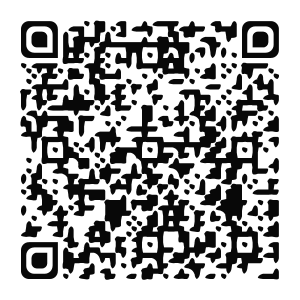 通訊地址：電    話：負 責 人：                  （印章） 經辦人：                （印章）投保單位名稱：通訊地址：電    話：負 責 人：                  （印章） 經辦人：                （印章）投保單位名稱：通訊地址：電    話：負 責 人：                  （印章） 經辦人：                （印章）投保單位名稱：通訊地址：電    話：負 責 人：                  （印章） 經辦人：                （印章）投保單位名稱：通訊地址：電    話：負 責 人：                  （印章） 經辦人：                （印章）投保單位名稱：通訊地址：電    話：負 責 人：                  （印章） 經辦人：                （印章）投保單位名稱：通訊地址：電    話：負 責 人：                  （印章） 經辦人：                （印章）投保單位名稱：通訊地址：電    話：負 責 人：                  （印章） 經辦人：                （印章）投保單位名稱：通訊地址：電    話：負 責 人：                  （印章） 經辦人：                （印章）投保單位名稱：通訊地址：電    話：負 責 人：                  （印章） 經辦人：                （印章）投保單位名稱：通訊地址：電    話：負 責 人：                  （印章） 經辦人：                （印章）投保單位名稱：通訊地址：電    話：負 責 人：                  （印章） 經辦人：                （印章）投保單位名稱：通訊地址：電    話：負 責 人：                  （印章） 經辦人：                （印章）投保單位名稱：通訊地址：電    話：負 責 人：                  （印章） 經辦人：                （印章）投保單位名稱：通訊地址：電    話：負 責 人：                  （印章） 經辦人：                （印章）投保單位名稱：通訊地址：電    話：負 責 人：                  （印章） 經辦人：                （印章）投保單位名稱：通訊地址：電    話：負 責 人：                  （印章） 經辦人：                （印章）投保單位名稱：通訊地址：電    話：負 責 人：                  （印章） 經辦人：                （印章）投保單位名稱：通訊地址：電    話：負 責 人：                  （印章） 經辦人：                （印章）投保單位名稱：通訊地址：電    話：負 責 人：                  （印章） 經辦人：                （印章）投保單位名稱：通訊地址：電    話：負 責 人：                  （印章） 經辦人：                （印章）投保單位名稱：通訊地址：電    話：負 責 人：                  （印章） 經辦人：                （印章）投保單位名稱：通訊地址：電    話：負 責 人：                  （印章） 經辦人：                （印章）投保單位名稱：通訊地址：電    話：負 責 人：                  （印章） 經辦人：                （印章）投保單位名稱：通訊地址：電    話：負 責 人：                  （印章） 經辦人：                （印章）投保單位名稱：通訊地址：電    話：負 責 人：                  （印章） 經辦人：                （印章）投保單位名稱：通訊地址：電    話：負 責 人：                  （印章） 經辦人：                （印章）投保單位名稱：通訊地址：電    話：負 責 人：                  （印章） 經辦人：                （印章）投保單位名稱：通訊地址：電    話：負 責 人：                  （印章） 經辦人：                （印章）投保單位名稱：通訊地址：電    話：負 責 人：                  （印章） 經辦人：                （印章）投保單位名稱：通訊地址：電    話：負 責 人：                  （印章） 經辦人：                （印章）投保單位名稱：通訊地址：電    話：負 責 人：                  （印章） 經辦人：                （印章）投保單位名稱：通訊地址：電    話：負 責 人：                  （印章） 經辦人：                （印章）投保單位名稱：通訊地址：電    話：負 責 人：                  （印章） 經辦人：                （印章）投保單位名稱：通訊地址：電    話：負 責 人：                  （印章） 經辦人：                （印章）投保單位名稱：通訊地址：電    話：負 責 人：                  （印章） 經辦人：                （印章）投保單位名稱：通訊地址：電    話：負 責 人：                  （印章） 經辦人：                （印章）投保單位名稱：通訊地址：電    話：負 責 人：                  （印章） 經辦人：                （印章）健 保 署 填 用健 保 署 填 用健 保 署 填 用健 保 署 填 用健 保 署 填 用健 保 署 填 用健 保 署 填 用健 保 署 填 用健 保 署 填 用健 保 署 填 用健 保 署 填 用健 保 署 填 用健 保 署 填 用健 保 署 填 用健 保 署 填 用健 保 署 填 用健 保 署 填 用健 保 署 填 用健 保 署 填 用健 保 署 填 用健 保 署 填 用健 保 署 填 用健 保 署 填 用健 保 署 填 用健 保 署 填 用健 保 署 填 用健 保 署 填 用健 保 署 填 用健 保 署 填 用健 保 署 填 用投保單位名稱：通訊地址：電    話：負 責 人：                  （印章） 經辦人：                （印章）投保單位名稱：通訊地址：電    話：負 責 人：                  （印章） 經辦人：                （印章）投保單位名稱：通訊地址：電    話：負 責 人：                  （印章） 經辦人：                （印章）投保單位名稱：通訊地址：電    話：負 責 人：                  （印章） 經辦人：                （印章）投保單位名稱：通訊地址：電    話：負 責 人：                  （印章） 經辦人：                （印章）投保單位名稱：通訊地址：電    話：負 責 人：                  （印章） 經辦人：                （印章）投保單位名稱：通訊地址：電    話：負 責 人：                  （印章） 經辦人：                （印章）投保單位名稱：通訊地址：電    話：負 責 人：                  （印章） 經辦人：                （印章）投保單位名稱：通訊地址：電    話：負 責 人：                  （印章） 經辦人：                （印章）投保單位名稱：通訊地址：電    話：負 責 人：                  （印章） 經辦人：                （印章）投保單位名稱：通訊地址：電    話：負 責 人：                  （印章） 經辦人：                （印章）投保單位名稱：通訊地址：電    話：負 責 人：                  （印章） 經辦人：                （印章）投保單位名稱：通訊地址：電    話：負 責 人：                  （印章） 經辦人：                （印章）投保單位名稱：通訊地址：電    話：負 責 人：                  （印章） 經辦人：                （印章）投保單位名稱：通訊地址：電    話：負 責 人：                  （印章） 經辦人：                （印章）投保單位名稱：通訊地址：電    話：負 責 人：                  （印章） 經辦人：                （印章）投保單位名稱：通訊地址：電    話：負 責 人：                  （印章） 經辦人：                （印章）投保單位名稱：通訊地址：電    話：負 責 人：                  （印章） 經辦人：                （印章）投保單位名稱：通訊地址：電    話：負 責 人：                  （印章） 經辦人：                （印章）投保單位名稱：通訊地址：電    話：負 責 人：                  （印章） 經辦人：                （印章）投保單位名稱：通訊地址：電    話：負 責 人：                  （印章） 經辦人：                （印章）投保單位名稱：通訊地址：電    話：負 責 人：                  （印章） 經辦人：                （印章）投保單位名稱：通訊地址：電    話：負 責 人：                  （印章） 經辦人：                （印章）投保單位名稱：通訊地址：電    話：負 責 人：                  （印章） 經辦人：                （印章）投保單位名稱：通訊地址：電    話：負 責 人：                  （印章） 經辦人：                （印章）投保單位名稱：通訊地址：電    話：負 責 人：                  （印章） 經辦人：                （印章）投保單位名稱：通訊地址：電    話：負 責 人：                  （印章） 經辦人：                （印章）投保單位名稱：通訊地址：電    話：負 責 人：                  （印章） 經辦人：                （印章）投保單位名稱：通訊地址：電    話：負 責 人：                  （印章） 經辦人：                （印章）投保單位名稱：通訊地址：電    話：負 責 人：                  （印章） 經辦人：                （印章）投保單位名稱：通訊地址：電    話：負 責 人：                  （印章） 經辦人：                （印章）投保單位名稱：通訊地址：電    話：負 責 人：                  （印章） 經辦人：                （印章）投保單位名稱：通訊地址：電    話：負 責 人：                  （印章） 經辦人：                （印章）投保單位名稱：通訊地址：電    話：負 責 人：                  （印章） 經辦人：                （印章）投保單位名稱：通訊地址：電    話：負 責 人：                  （印章） 經辦人：                （印章）投保單位名稱：通訊地址：電    話：負 責 人：                  （印章） 經辦人：                （印章）投保單位名稱：通訊地址：電    話：負 責 人：                  （印章） 經辦人：                （印章）投保單位名稱：通訊地址：電    話：負 責 人：                  （印章） 經辦人：                （印章）受理受理受理資料鍵錄資料鍵錄資料鍵錄資料校對資料校對資料校對投保單位名稱：通訊地址：電    話：負 責 人：                  （印章） 經辦人：                （印章）投保單位名稱：通訊地址：電    話：負 責 人：                  （印章） 經辦人：                （印章）投保單位名稱：通訊地址：電    話：負 責 人：                  （印章） 經辦人：                （印章）投保單位名稱：通訊地址：電    話：負 責 人：                  （印章） 經辦人：                （印章）投保單位名稱：通訊地址：電    話：負 責 人：                  （印章） 經辦人：                （印章）投保單位名稱：通訊地址：電    話：負 責 人：                  （印章） 經辦人：                （印章）投保單位名稱：通訊地址：電    話：負 責 人：                  （印章） 經辦人：                （印章）投保單位名稱：通訊地址：電    話：負 責 人：                  （印章） 經辦人：                （印章）投保單位名稱：通訊地址：電    話：負 責 人：                  （印章） 經辦人：                （印章）投保單位名稱：通訊地址：電    話：負 責 人：                  （印章） 經辦人：                （印章）投保單位名稱：通訊地址：電    話：負 責 人：                  （印章） 經辦人：                （印章）投保單位名稱：通訊地址：電    話：負 責 人：                  （印章） 經辦人：                （印章）投保單位名稱：通訊地址：電    話：負 責 人：                  （印章） 經辦人：                （印章）投保單位名稱：通訊地址：電    話：負 責 人：                  （印章） 經辦人：                （印章）投保單位名稱：通訊地址：電    話：負 責 人：                  （印章） 經辦人：                （印章）投保單位名稱：通訊地址：電    話：負 責 人：                  （印章） 經辦人：                （印章）投保單位名稱：通訊地址：電    話：負 責 人：                  （印章） 經辦人：                （印章）投保單位名稱：通訊地址：電    話：負 責 人：                  （印章） 經辦人：                （印章）投保單位名稱：通訊地址：電    話：負 責 人：                  （印章） 經辦人：                （印章）投保單位名稱：通訊地址：電    話：負 責 人：                  （印章） 經辦人：                （印章）投保單位名稱：通訊地址：電    話：負 責 人：                  （印章） 經辦人：                （印章）投保單位名稱：通訊地址：電    話：負 責 人：                  （印章） 經辦人：                （印章）投保單位名稱：通訊地址：電    話：負 責 人：                  （印章） 經辦人：                （印章）投保單位名稱：通訊地址：電    話：負 責 人：                  （印章） 經辦人：                （印章）投保單位名稱：通訊地址：電    話：負 責 人：                  （印章） 經辦人：                （印章）投保單位名稱：通訊地址：電    話：負 責 人：                  （印章） 經辦人：                （印章）投保單位名稱：通訊地址：電    話：負 責 人：                  （印章） 經辦人：                （印章）投保單位名稱：通訊地址：電    話：負 責 人：                  （印章） 經辦人：                （印章）投保單位名稱：通訊地址：電    話：負 責 人：                  （印章） 經辦人：                （印章）投保單位名稱：通訊地址：電    話：負 責 人：                  （印章） 經辦人：                （印章）投保單位名稱：通訊地址：電    話：負 責 人：                  （印章） 經辦人：                （印章）投保單位名稱：通訊地址：電    話：負 責 人：                  （印章） 經辦人：                （印章）投保單位名稱：通訊地址：電    話：負 責 人：                  （印章） 經辦人：                （印章）投保單位名稱：通訊地址：電    話：負 責 人：                  （印章） 經辦人：                （印章）投保單位名稱：通訊地址：電    話：負 責 人：                  （印章） 經辦人：                （印章）投保單位名稱：通訊地址：電    話：負 責 人：                  （印章） 經辦人：                （印章）投保單位名稱：通訊地址：電    話：負 責 人：                  （印章） 經辦人：                （印章）投保單位名稱：通訊地址：電    話：負 責 人：                  （印章） 經辦人：                （印章）歸  檔批頁號歸  檔批頁號歸  檔批頁號填表說明：一、本表由投保單位填寫1份送衛生福利部中央健康保險署分區業務組，並請影印1份留存備查。二、被保險人或其眷屬如更正或變更姓名、國民身分證統一編號、出生日期時，請檢附國民身分證或戶籍證明文件或居留證或護照影本。三、委託安置的縣市政府代碼：四、眷屬稱謂代號請依下列規定填寫：五、本表請以掛號郵寄（請將掛號執據貼於存底聯保存）或派人專送。健保承保專用表格郵寄單位及地址       -單位地址：單位名稱：電    話：投保單位代號：            -   衛生福利部中央健康保險署       業務組啟 